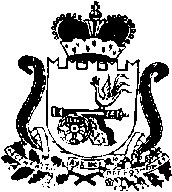 АДМИНИСТРАЦИЯ   МУНИЦИПАЛЬНОГО ОБРАЗОВАНИЯ«КАРДЫМОВСКИЙ РАЙОН» СМОЛЕНСКОЙ ОБЛАСТИПОСТАНОВЛЕНИЕот  07.05.2020 № 00255О внесении изменений в постановление Администрации муниципального образования «Кардымовский район» Смоленской области от 22.08.2014 № 00612   Администрация муниципального образования «Кардымовский район» Смоленской области  п о с т а н о в л я е т:         1.Внести следующие изменения в постановление Администрации муниципального образования «Кардымовский район» Смоленской области от 22.08.2014 № 00612 «Об утверждении муниципальной программы «Развитие образования, молодежной политики и спорта на территории муниципального образования «Кардымовский район» Смоленской области» на 2014 - 2016 годы» (в ред. от 31.10.2014 № 00762,  от 10.11.2014 № 00766, от 19.11.2014 от № 00777, от 17.12.2014 №00875, от 04.03.2015 от 00102, от 02.04.2015 № 00208, от 20.04.2015 № 00272, от 18.05.2018 № 00308, от 14.07.2015 № 00429, от 14.08.2018 № 00503, от 17.09.2015 № 00572, от 14.11.2015 № 00719, от29.12.2015 № 00806, 25.01.2016 №00034, от 12.05.2016 № 00221, от 01.06.2015 № 00262, от 30.06.2016 № 00357, от 17.08.2016 № 00445, от 03.11.2016 №00629, 21.03.2017 № 00179, 06.04.2017 № 00224, 15.06.2017 № 00383, 28.08.2017 № 00560, от 20.03.2018 № 00178, от 26.04.2018 №00301, от 13.09.2018 № 00685,от 29.11.2018 № 884, от 03.12.2018 № П-00965, от 26.03.2019 № П-00201, от 14.10.2019 № П-00680,от 14.11.2019 № П-00783)  (далее – постановление):1.1 В паспорте программы развитие «Развитие образования, молодежной политики и спорта на территории муниципального образования «Кардымовский район» Смоленской области» позицию «Источники и объемы финансирования Программы» изложить в следующей редакции:1.1.1  Раздел 4 изложить в следующей редакции:«Ресурсное обеспечение муниципальной программы осуществляется за счет средств районного, областного и федерального бюджетов.Общий объем ассигнований муниципальной программы составляет   1 269 451,606 тыс. рублей 83 копеек, в том числе: 15 738,064 тыс. рублей из федерального бюджета,798 065,501 тыс. рублей 48 копеек из областного бюджета, 395 228,381 тыс. рублей 35 копеек  из районного бюджета, 60 419,660 тыс. рублей - иные источники По годам реализации:2014 год -  134 340,353 тыс. рублей 38 копеек, в том числе: 2 188,700 тыс. рублей из федерального бюджета, 84 064,637 тыс. рублей 38 копеек из областного бюджета, 41 957,776 тыс. рублей из районного бюджета, 6 129,240 тыс. рублей – иные источники;2015 год –  156 739,219 тыс. рублей 90 копеек, в том числе: 11 434,850 тыс. рублей – федеральный бюджет, 94 161,197  тыс. рублей 45 копеек – областной бюджет, 43 678,015 тыс. рублей 45 копеек – районный бюджет, 7 465,157 тыс. рублей – иные источники;2016 год –  152 512,366 тыс. рублей 90 копеекв том числе: 100 507,029  тыс. рублей – областной бюджет, 44 718,214 тыс. рублей 90 копеек – районный бюджет, 7 287,123 тыс. рублей – иные источники;2017 год – 149 610,055 тыс. рублей 31 копейка, в том числе: 1 262,790 тыс. рублей – федеральный бюджет,88 461,685 тыс. рублей 31 копейка – областной бюджет, 53 263,480 тыс. рублей – районный бюджет,6 622,100 тыс. рублей – иные источники;2018 год – 162 718,159 тыс. рублей 98 копеек, в том числе:851,724 тыс. рублей – федеральный бюджет,102 441,943 тыс. рублей 98 копеек– областной бюджет,50 464,862 тыс. рублей – районный бюджет,8 959,630 тыс. рублей 00 копеек – иные источники;2019 год – 173 873,775 тыс. рублей 53 копеек, в том числе:0,00 тыс. рублей – федеральный бюджет, 100 221,532 тыс. рублей 53 копеек– областной бюджет, 65 519,833 тыс. рублей 61 копеек– районный бюджет,8 132,410 тыс. рублей – иные источники;2020 год – 172 611,792 тыс. рублей 22 копеек в том числе:0,00 тыс. рублей – федеральный бюджет, 114 787,892 тыс. рублей 22 копеек – областной бюджет, 49 911,900 тыс. рублей – районный бюджет,7 912,000 тыс. рублей – иные источники;2021 год – 167 045,883 тыс. рублей 61 копеек, в том числе:0,00 тыс. рублей – федеральный бюджет, 113 419,583 тыс. рублей 61 копеек– областной бюджет, 45 714,300 тыс. рублей – районный бюджет,7 912,000 тыс. рублей – иные источники;Объем финансирования муниципальной программы подлежит ежегодному уточнению исходя из реальных возможностей районного бюджета.1.2. В паспорте  подпрограммы «Развитие дошкольного образования»1.2.1. Пункт «Источники и объемы финансирования подпрограммы» изложить в следующей редакции:1.2.2. Раздел 4 «Обоснование ресурсного обеспечения подпрограммы» изложить в следующей редакции:«Ресурсное обеспечение подпрограммы осуществляется за счет средств районного и областного бюджетов.Общий объем ассигнований подпрограммы составляет 215 584,128 тыс. рублей 87 копеекиз них:федеральный бюджет - 3 289,990 тыс. рублей,областной бюджет  - 87 905,577 тыс. рублей 50 копеек ,районный бюджет – 96 684,089 тыс. рублей 95 копеек,иные источники -40 708,718 тыс. рублейПо годам реализации:2014 год –  14 292,250 тыс. рублейиз них:федеральный бюджет- 2 027,200 тыс. рублей, районный бюджет - 8 060,224  тыс. рублей,иные источники - 4 204,826 тыс. рублей.2015 год – 14 190,546  тыс. рублей 25 копеекиз них:районный бюджет  - 8 891,805 тыс. рублей 25 копеек,иные источники - 5 298,741 тыс. рублей.2016 год – 27 133,802 тыс. рублей 32 копеекиз них:областной бюджет  - 13 162,267 тыс. рублей 50 копеек., районный бюджет -  9 417,193 тыс. рублей 82 копеекиные источники  - 4 554, 341 тыс. рублей2017 год – 30 339,806 тыс. рублей 88 копеекиз них:федеральный бюджет 1 262,790 тыс., областной бюджет, 12 507, 910 тыс. рублей., районный бюджет, 11 706, 806 тыс. рублей 88 копеек, иные источники 4 862,300тыс. рублей.2018 год – 31 181,060 тыс. рублейиз них:областной бюджет – 14 966,300 тыс. рублей,районный бюджет – 11 397,060 тыс. рублей,иные источники – 4 817,700 тыс.2019 год – 34 510,101 тыс. рублей 92 копеекиз них:областной бюджет – 14 137,900 тыс. рублей,районный бюджет – 14 523,000 тыс. рублей иные источники – 5 626,810 тыс. рублей 2020 год – 38 076,700 тыс. рублейиз них:областной бюджет – 16 060,700 тыс. рублей,районный бюджет – 16 344,000 тыс. рублей,иные источники – 5 672,000 тыс. рублей.2021 год – 39 086,500 тыс. рублейиз них:областной бюджет – 17 070,500тыс. рублей,районный бюджет – 16 344,000 тыс. рублей,иные источники – 5 672,000 тыс. рублей.Объем финансирования подпрограммы подлежит ежегодному уточнению исходя из реальных возможностей районного бюджета.1.3. В паспорте  подпрограммы «Развитие общего образования»1.3.1. Пункт «Источники и объемы финансирования подпрограммы» изложить в следующей редакции:1.3.2. Раздел 4 «Обоснование ресурсного обеспечения подпрограммы» изложить в следующей редакции:«Ресурсное обеспечение подпрограммы осуществляется за счет средств районного и областного бюджетов.Объем финансирования подпрограммы составляет 782 489,426 тыс. рублей 14 копеекиз них:федеральный бюджет - 11 596,350 тыс. рублей, областной бюджет – 571 719,745 тыс. рублей 34 копейки районный бюджет – 180 086,088 тыс. рублей 80 копеек, иные источники – 19 087,242 тыс. рублей.По годам реализации:2014 год – 80 641,602 тыс. рублей 42 копейкииз них:федеральный бюджет - 161,500 тыс. рублей,областной бюджет - 57 055,055 тыс. рублей,районный бюджет -21 509,333 тыс. рублей 42 копейки, иные источники - 1 915,714 тыс. рублей.2015 год– 101 738,944 тыс. рублей 06 копеекиз них:федеральный бюджет - 11 434,850 тыс. рублей, областной бюджет - 67 564,151 тыс. рублей,районный бюджет - 20 593,527 тыс. рублей 06 копеек,иные источники - 2 146,416 тыс. рублей.2016 год – 90 667,240 тыс. рублей 20 копеекиз них:областной бюджет - 65 625,878 тыс. рублей., районный бюджет - 22 318,580 тыс. рублей 20 копеек,иные источники - 2 722,782 тыс. рублей.2017 год– 92 240,852 тыс. рублей 12 копеекиз них:областной бюджет - 63 544,391тыс. рублей,районный бюджет - 27 051,661тыс. рублей 12 копеек, иные источники - 1 644,800 тыс. рублей.2018 год– 94  971,278 тыс. рублей 98 копеекиз них:областной бюджет – 69 486,861 тыс. рублей 98 копеек,районный бюджет– 21 542,487 тыс. рублей,иные источники – 3 941,930 тыс. рублей.2019 год – 102 859,632 тыс. рублей 53 копейки,из них:областной бюджет – 76 055,932 тыс. рублей 53 копейки, районный бюджет – 24 568,100 тыс. рублей 00 копеек.,иные источники – 2 235,600 тыс. рублей 2020 год – 113 009,792 тыс. рублей 22 копейкииз них:областной бюджет – 87 382,792 тыс. рублей 22 копейки,районный бюджет – 23 387,000тыс. рублей,иные источники -2 240,000 тыс. рублей.2021 год – 106 360,083 тыс. рублей 61 копейкаиз них:областной бюджет – 85 004,683 тыс. рублей 61 копейка,районный бюджет – 19 115,400 тыс. рублей,иные источники -2 240,000 тыс. рублей.Объем финансирования подпрограммы подлежит ежегодному уточнению исходя из реальных возможностей районного бюджета».1.4. В  паспорте подпрограммы «Развитие дополнительного образования»1.4.1 Пункт «Источники и объемы финансирования подпрограммы» изложить в следующей редакции: 1.4.2.Раздел 4 «Обоснование ресурсного обеспечения подпрограммы» изложить в следующей редакции:«Ресурсное обеспечение подпрограммы осуществляется за счет средств районного и областного бюджетов.Общий объем ассигнований  подпрограммы составит: 44 021,673 тыс. рублей 72 копейки, из них:районный  бюджет – 42 413,550 тыс. рублей 22 копейки,областной бюджет – 1 549,423 тыс. рублей 50 копеек.,иные источники – 58,700 тыс. рублейПо  годам реализации:- 2014 год – 5 821,250 тыс. рублей,районный бюджет – 5 812,550 тыс. рублей,областной бюджет – 0,0 тыс. рублей,иные источники – 8,7 тыс. рублей;- 2015 год – 6 026,886 тыс. рублей,районный бюджет – 6 006,886 тыс. рублей,областной бюджет – 0,0 тыс. рублей,иные источники – 20,0 тыс. рублей;- 2016 год – 6 331,678 тыс. рублей 72 коп.,районный бюджет – 6 300,266 тыс. рублей 22 копеек,областной бюджет – 21,412 тыс. рублей 50 копеек,иные источники – 10,0 тыс. рублей;- 2017 год – 6 689,118 тыс. рублей,районный бюджет – 6 269,418 тыс. рублей,областной бюджет – 419,700 тыс. рублей;- 2018 год – 7 500,461 тыс. рублей,районный бюджет – 6 769,750 тыс. рублей,областной бюджет – 730,711 тыс. рублей;- 2019 год – 4 011,500 тыс. рублей 00 копеек,районный бюджет – 3 613,900 тыс. рублей ;областной бюджет – 377,600 тыс. рублей;иные источники – 20,000 тыс. рублей;- 2020 год – 3 820,400 тыс. рублей,районный бюджет – 3 820,400 тыс. рублей;- 2021 год – 3 820,400 тыс. рублей,районный бюджет – 3 820,400 тыс. рублей;Объем финансирования подпрограммы подлежит ежегодному уточнению исходя из реальных возможностей районного бюджета».1.5 В паспорте подпрограммы «Развитие физической культуры и спорта»1.5.1. Пункт «Источники и объемы финансирования подпрограммы» изложить в следующей редакции:1.5.2. Раздел 4 «Обоснование ресурсного обеспечения подпрограммы» изложить в следующей редакции:«Ресурсное обеспечение подпрограммы осуществляется за счет средств районного и областного бюджетов.Общий объем финансирования подпрограммы составит:  16 114,610 тыс. рублей, из них:районный  бюджет – 15 549,610 тыс. рублей,иные источники – 565,000 тыс. рублей По  годам реализации:- 2016 год − 56,0 тыс. рублей,районный бюджет - 56,0 тыс. рублей- 2017 год – 2 491,610 тыс. рублей, районный бюджет – 2 376,610 тыс. рублей иные источники – 115,0 тыс. рублей- 2018 год – 4 640,000 тыс. рублей районный бюджет – 4 440,000тыс. рублейиные источники – 200,0 тыс. рублей- 2019 год – 8 927,000 тыс. рублей. районный бюджет – 8 677,000 тыс. рублей.иные источники – 250,000 тыс. рублей- 2020 год –0,00тыс. рублей районный бюджет – 0,00 тыс. рублейиные источники – 0,00 тыс. рублей.- 2021 год – 0,00 тыс. рублей районный бюджет – 0,00 тыс. рублейиные источники – 0,00 тыс. рублей.Объем финансирования подпрограммы подлежит ежегодному уточнению.1.6. В паспорте подпрограммы «Организация деятельности муниципального казенного учреждения «Централизованная бухгалтерия учреждений образования»1.6.1. Пункт «Источники и объемы финансирования подпрограммы» изложить в следующей редакции:1.6.2. Раздел 4 «Обоснование ресурсного обеспечения подпрограммы» изложить в следующей редакции:«Ресурсное обеспечение подпрограммы осуществляется за счет средств районного и областного бюджетов.Объем финансирования подпрограммы составляет 17 139,749 тыс. рублей. Источник финансирования - районный бюджет  По годам реализации: 2014 – 1 730,380 тыс. рублей (районный бюджет); 2015 –  2 268,169 тыс. рублей (районный бюджет);2016 – 2 386,760тыс. рублей (районный бюджет);2017 – 2 386,600 тыс. рублей (районный бюджет);2018 – 2 479,240 тыс. рублей (районный бюджет);2019 – 2 851,400 тыс. рублей (районный бюджет);2020 – 1 518,600  тыс. рублей (районный бюджет);2021 – 1 518,600 тыс. рублей (районный бюджет);Объем финансирования подпрограммы подлежит ежегодному уточнению исходя из реальных возможностей районного бюджета.1.7. В паспорте подпрограммы «Укрепление материально-технической базы, содержание, ремонт и обеспечение безопасности деятельности образовательных учреждений»1.7.1. Пункт «Источники и объемы финансирования подпрограммы» изложить в следующей редакции:Объем финансирования подпрограммы подлежит ежегодному уточнению исходя из реальных возможностей районного бюджета».1.7.2. Раздел 4 «Обоснование ресурсного обеспечения подпрограммы» изложить в следующей редакции:«Ресурсное обеспечение подпрограммы осуществляется за счет средств районного и областного бюджетов.Общий объем ассигнований  подпрограммы составит:  17 612,489 тыс. рублей 24 копейкииз них:областной бюджет  -  1 912,300 тыс. рублей,районный бюджет – 15 700,189 тыс. рублей 24 копейкиПо годам реализации:2014 год –2 450,086 тыс. рублей 58 копеекиз них:областной бюджет  - 1 700,0 тыс. рублей,районный бюджет - 750,086 тыс. рублей 58 копеек2015 год –1 550,919 тыс. рублей 67 копеекиз них:районный бюджет – 1 550,919 тыс. рублей 67 копеек,2016 год –1 484, 313  тыс. рублей 99 копеекиз них:областной бюджет – 212 300 тыс. рублей,районный бюджет – 1 272,013  тыс. рублей 99 копеек2017 год –561,871тыс. рублейиз них:районный бюджет – 561,871 тыс. рублей.2018 год –702,465 тыс. рублейиз них:районный бюджет – 702,465 тыс. рублей.2019 год –8 010,433 тыс. рублей из них:районный бюджет – 8 010,433 тыс. рублей 2020 год – 1 426,200 тыс. рублейиз них:районный бюджет – 1 426,200 тыс. рублей.2021 год – 1 426,200 тыс. рублейиз них:районный бюджет – 1 426,200 тыс. рублей.Объем финансирования подпрограммы подлежит ежегодному уточнению исходя из реальных возможностей районного бюджета».1.8. В паспорте подпрограммы «Обеспечивающая подпрограмма»1.8.1. Пункт «Источники и объемы финансирования подпрограммы» изложить в следующей редакции:1.8.2. Раздел 4 «Обоснование ресурсного обеспечения подпрограммы» изложить в следующей редакции:«Ресурсное обеспечение подпрограммы осуществляется за счет средств районного и областного бюджетов.Общий объем ассигнований  подпрограммы составляет  159 356,363 тыс. рублей 74 копейки,  из них:областной бюджет – 133 554,455 тыс. рублей 14 копеек, районный бюджет – 24 950,184 тыс. рублей 60 копеекфедеральный бюджет – 851,724 тыс .рублей. По  годам реализации:2014 год – 27 070,484 тыс. рублей 38 копеек., из них: областной бюджет - 23 885,582 тыс. рублей 38 копеек, районный бюджет - 3 184,902 тыс. рублей;2015 год –  29 519,155 тыс. рублей 38 копеек,из них: областной бюджет - 26 597,046 тыс. рублей 45 копеек, районный бюджет - 2 922,108  тыс. рублей 93 копеек;2016 год –  24 352, 571 тыс.  рублей 67 копеек., из них: областной бюджет - 21 485,171 тыс. рублей, районный бюджет - 2 867,400 тыс. рублей 67 копеек;2017 год –  14 850,197 тыс.  рублей 31 копеек, из них: областной бюджет -11 989,684 тыс. рублей 31 копеек,районный бюджет - 2 860,513 тыс. рублей;2018 год –  21 193,655 тыс.  рублей, из них:  областной бюджет – 17 258,071 тыс. рублей, районный бюджет – 3 083,860 тыс. рублей,федеральный бюджет – 851,724 тыс. рублей;2019 год –  12 876,100 тыс.  рублей, из них: областной бюджет  - 9 650,100 тыс. рублей, районный бюджет  - 3 226,000 тыс. рублей 2020 год –  14 710,100 тыс.  рублей, из них:областной бюджет -11 344,400 тыс. рублей,районный бюджет – 3 365,700 тыс. рублей. 2021 год –  14 784,100 тыс.  рублей, в том числе: областной бюджет -11 344,400 тыс. рублей,районный бюджет – 3 439,700 тыс. рублей. Объем финансирования подпрограммы подлежит ежегодному уточнению исходя из реальных возможностей районного бюджета.        1.9. Приложение к Программе «Перечень программных мероприятий на 2016 – 2021 годы» изложить в новой редакции согласно приложению к настоящему постановлению.2. Контроль исполнения настоящего постановления возложить на заместителя Главы муниципального образования «Кардымовский район» Смоленской области Н.В. Игнатенкову.3. Настоящее постановление вступает в силу со дня его подписания. Источники и объемы финансирования ПрограммыОбщий объем финансирования муниципальной программы составляет   1 269 451,606 тыс. рублей 83 копеек, в том числе: 15 738,064 тыс. рублей из федерального бюджета,798 065,501 тыс. рублей 48 копеек из областного бюджета, 395 228,381 тыс. рублей 35 копеек  из районного бюджета, 60 419,660 тыс. рублей - иные источники По годам реализации:2014 год -  134 340,353 тыс. рублей 38 копеек, в том числе: 2 188,700 тыс. рублей из федерального бюджета, 84 064,637 тыс. рублей 38 копеек из областного бюджета, 41 957,776 тыс. рублей из районного бюджета, 6 129,240 тыс. рублей – иные источники;2015 год –  156 739,219 тыс. рублей 90 копеек, в том числе: 11 434,850 тыс. рублей – федеральный бюджет, 94 161,197  тыс. рублей 45 копеек – областной бюджет, 43 678,015 тыс. рублей 45 копеек – районный бюджет, 7 465,157 тыс. рублей – иные источники;2016 год –  152 512,366 тыс. рублей 90 копеекв том числе: 100 507,029  тыс. рублей – областной бюджет, 44 718,214 тыс. рублей 90 копеек – районный бюджет, 7 287,123 тыс. рублей – иные источники;2017 год – 149 610,055 тыс. рублей 31 копейка, в том числе: 1 262,790 тыс. рублей – федеральный бюджет,88 461,685 тыс. рублей 31 копейка – областной бюджет, 53 263,480 тыс. рублей – районный бюджет,6 622,100 тыс. рублей – иные источники;2018 год – 162 718,159 тыс. рублей 98 копеек, в том числе:851,724 тыс. рублей – федеральный бюджет,102 441,943 тыс. рублей 98 копеек– областной бюджет,50 464,862 тыс. рублей – районный бюджет,8 959,630 тыс. рублей 00 копеек – иные источники;2019 год – 173 873,775 тыс. рублей 53 копеек, в том числе:0,00 тыс. рублей – федеральный бюджет, 100 221,532 тыс. рублей 53 копеек.– областной бюджет, 65 519,833 тыс. рублей 61 копеек– районный бюджет,8 132,410 тыс. рублей – иные источники;2020 год – 172 611,792 тыс. рублей 22 копеек в том числе:0,00 тыс. рублей – федеральный бюджет, 114 787,892 тыс. рублей 22 копеек – областной бюджет, 49 911,900 тыс. рублей – районный бюджет,7 912,000 тыс. рублей – иные источники;2021 год – 167 045,883 тыс. рублей 61 копеек, в том числе:0,00 тыс. рублей – федеральный бюджет, 113 419,583 тыс. рублей 61 копеек– областной бюджет, 45 714,300 тыс. рублей – районный бюджет,7 912,000 тыс. рублей – иные источники;Объем финансирования программы подлежит ежегодному уточнениюИсточники и объемы финансирования подпрограммыОбъем финансирования   подпрограммы составляет 215 584,128 тыс. рублей 87 копеекиз них:федеральный бюджет - 3 289,990 тыс. рублей,областной бюджет  - 87 905,577 тыс. рублей 50 копеек ,районный бюджет – 96 684,089 тыс. рублей 95 копеек,иные источники -40 708,718 тыс. рублей По годам реализации:2014 год –  14 292,250 тыс. рублейиз них:федеральный бюджет- 2 027,200 тыс. рублей, районный бюджет - 8 060,224  тыс. рублей,иные источники - 4 204,826 тыс. рублей.2015 год – 14 190,546  тыс. рублей 25 копеекиз них:районный бюджет  - 8 891,805 тыс. рублей 25 копеек,иные источники - 5 298,741 тыс. рублей.2016 год – 27 133,802 тыс. рублей 32 копеекиз них:областной бюджет  - 13 162,267 тыс. рублей 50 копеек, районный бюджет -  9 417,193 тыс. рублей 82 копеекиные источники  - 4 554, 341 тыс. рублей2017 год – 30 339,806 тыс. рублей 88 копеекиз них:федеральный бюджет 1 262,790 тыс., областной бюджет, 12 507, 910 тыс. рублей., районный бюджет, 11 706, 806 тыс. рублей 88 копеек., иные источники 4 862,300 тыс. рублей.2018 год – 31 181,060 тыс. рублейиз них:областной бюджет – 14 966,300 тыс. рублей,районный бюджет – 11 397,060 тыс. рублей,иные источники – 4 817,700 тыс.2019 год – 34 510,101 тыс. рублей 92 копеекиз них:областной бюджет – 14 137,900 тыс. рублей,районный бюджет – 14 523,000 тыс. рублей иные источники – 5 626,810 тыс. рублей 2020 год – 38 076,700 тыс. рублейиз них:областной бюджет – 16 060,700тыс. рублей,районный бюджет – 16 344,000 тыс. рублей,иные источники – 5 672,000 тыс. рублей.2021 год – 39 086,500 тыс. рублейиз них:областной бюджет – 17 070,500тыс. рублей,районный бюджет – 16 344,000 тыс. рублей,иные источники – 5 672,000 тыс. рублей.Объем финансирования подпрограммы подлежит ежегодному уточнениюИсточники и объемы финансирования подпрограммыОбъем финансирования подпрограммы составляет 782 489,426 тыс. рублей 14 копеекиз них:федеральный бюджет - 11 596,350 тыс. рублей, областной бюджет – 571 719,745 тыс. рублей 34 копеек районный бюджет – 180 086,088 тыс. рублей 80 копеек, иные источники – 19 087,242 тыс. рублей.По годам реализации:2014 год – 80 641,602 тыс. рублей 42 копеекиз них:федеральный бюджет - 161,500 тыс. рублей,областной бюджет - 57 055,055 тыс. рублей,районный бюджет -21 509,333 тыс. рублей 42 копеек, иные источники - 1 915,714 тыс. рублей.2015 год– 101 738,944 тыс. рублей 06 копеекиз них:федеральный бюджет - 11 434,850 тыс. рублей, областной бюджет - 67 564,151 тыс. рублей,районный бюджет - 20 593,527 тыс. рублей 06 копеек,иные источники - 2 146,416 тыс. рублей.2016 год – 90 667,240 тыс. рублей 20 копеекиз них:областной бюджет - 65 625,878 тыс. рублей., районный бюджет - 22 318,580 тыс. рублей 20 копеек,иные источники - 2 722,782 тыс. рублей.2017 год– 92 240,852 тыс. рублей 12 копеекиз них:областной бюджет - 63 544,391тыс. рублей,районный бюджет - 27 051,661тыс. рублей 12 копеек, иные источники - 1 644,800 тыс. рублей.2018 год– 94  971,278 тыс. рублей 98 копеекиз них:областной бюджет – 69 486,861 тыс. рублей 98 копеек,районный бюджет– 21 542,487 тыс. рублей,иные источники – 3 941,930 тыс. рублей.2019 год – 102 859,632 тыс. рублей 53 копеек,из них:областной бюджет – 76 055,932 тыс. рублей 53 копеек, районный бюджет – 24 568,100 тыс. рублей 00 копеек,иные источники – 2 235,600 тыс. рублей 2020 год – 113 009,792 тыс. рублей 22 копейкииз них:областной бюджет – 87 382,792 тыс. рублей 22 копейкирайонный бюджет – 23 387,000тыс. рублей,иные источники -2 240,000 тыс. рублей.2021 год – 106 360,083 тыс. рублей 61 копейкаиз них:областной бюджет – 85 004,683 тыс. рублей 61 коейка.,районный бюджет – 19 115,400тыс. рублей,иные источники -2 240,000 тыс. рублей.Объем финансирования подпрограммы подлежит ежегодному уточнению.Объемы  и  источники финансирования подпрограммыОбщий объем финансирования подпрограммы составит: 44 021,673 тыс. рублей 72 копейки, из них:районный  бюджет – 42 413,550 тыс. рублей 22 копейки,областной бюджет – 1 549,423 тыс. рублей 50 копеек,иные источники – 58,700 тыс. рублейПо  годам реализации:- 2014 год – 5 821,250 тыс. рублей,районный бюджет – 5 812,550 тыс. рублей,областной бюджет – 0,0 тыс. рублей,иные источники – 8,7 тыс. рублей;- 2015 год – 6 026,886 тыс. рублей,районный бюджет – 6 006,886 тыс. рублей,областной бюджет – 0,0 тыс. рублей,иные источники – 20,0 тыс. рублей;- 2016 год – 6 331,678 тыс. рублей 72 копейки,районный бюджет – 6 300,266 тыс. рублей 22 копейки,областной бюджет – 21,412 тыс. рублей 50 копеек,иные источники – 10,0 тыс. рублей;- 2017 год – 6 689,118 тыс. рублей,районный бюджет – 6 269,418 тыс. рублей,областной бюджет – 419,700 тыс. рублей;- 2018 год – 7 500,461 тыс. рублей,районный бюджет – 6 769,750 тыс. рублей,областной бюджет – 730,711 тыс. рублей;- 2019 год – 4 011,500 тыс. рублей 00 копеек,районный бюджет – 3 613,900 тыс. рублей;областной бюджет – 377,600 тыс. рублей;иные источники – 20,000 тыс. рублей;- 2020 год – 3 820,400 тыс. рублей,районный бюджет – 3 820,400 тыс. рублей;- 2021 год – 3 820,400 тыс. рублей,районный бюджет – 3 820,400 тыс. рублей;Объем финансирования подпрограммы подлежит ежегодному уточнению.Источники и объемы финансирования  подпрограммы Общий объем финансирования подпрограммы составит:  16 114,610 тыс. рублей, из них:районный  бюджет – 15 549,610 тыс. рублей ,иные источники – 565,000 тыс. рублейПо  годам реализации:- 2016 год − 56,0 тыс. рублей,районный бюджет - 56,0 тыс. рублей- 2017 год – 2 491,610 тыс. рублей, районный бюджет – 2 376,610 тыс. рублей иные источники – 115,0 тыс. рублей- 2018 год – 4 640,000 тыс. рублей районный бюджет – 4 440,000тыс. рублейиные источники – 200,0 тыс. рублей- 2019 год – 8 927,000 тыс. рублей. районный бюджет – 8 677,000 тыс. рублей .иные источники – 250,000 тыс. рублей- 2020 год –0,00тыс. рублей районный бюджет – 0,00 тыс. рублейиные источники – 0,00 тыс. рублей.- 2021 год – 0,00 тыс. рублей районный бюджет – 0,00 тыс. рублейиные источники – 0,00 тыс. рублей.Объем финансирования подпрограммы подлежит ежегодному уточнению.Источники и объемы финансирования подпрограммы Объем финансирования подпрограммы составляет 17 139,749 тыс. рублей. Источник финансирования - районный бюджет  По годам реализации: 2014 – 1 730,380 тыс. рублей (районный бюджет); 2015 –  2 268,169 тыс. рублей (районный бюджет);2016 – 2 386,760тыс. рублей (районный бюджет);2017 – 2 386,600 тыс. рублей (районный бюджет);2018 – 2 479,240 тыс. рублей (районный бюджет);2019 – 2 851,400 тыс. рублей .(районный бюджет);2020 – 1 518,600 тыс. рублей (районный бюджет);2021 – 1 518,600 тыс. рублей (районный бюджет);Объем финансирования подпрограммы подлежит ежегодному уточнениюИсточники и объемы финансирования подпрограммы Общий объем ассигнований  подпрограммы составит  17 612,489 тыс. рублей 24 копейки.из них:областной бюджет  -  1 912,300 тыс. рублей,районный бюджет – 15 700,189 тыс. рублей 24 коп.По годам реализации:2014 год –2 450,086 тыс. рублей 58 копеекиз них:областной бюджет  - 1 700,0 тыс. рублей,районный бюджет - 750,086 тыс. рублей 58 копеек2015 год –1 550,919 тыс. рублей 67 копеекиз них:районный бюджет – 1 550,919 тыс. рублей 67 копеек,2016 год –1 484, 313  тыс. рублей 99 копеекиз них:областной бюджет – 212 300 тыс. рублей,районный бюджет – 1 272,013  тыс. рублей 99 копеек2017 год –561,871тыс. рублейиз них:районный бюджет – 561,871 тыс. рублей.2018 год –702,465 тыс. рублейиз них:районный бюджет – 702,465 тыс. рублей.2019 год –8 010,433 тыс. рублей из них:районный бюджет – 8 010,433 тыс. рублей 2020 год – 1 426,200 тыс. рублейиз них:районный бюджет – 1 426,200 тыс. рублей.2021 год – 1 426,200 тыс. рублейиз них:районный бюджет – 1 426,200 тыс. рублей.Объем финансирования подпрограммы подлежит ежегодному уточнению.Источники и объемы финансирования  подпрограммы Объем финансирования  подпрограммы составляет  159 356,363 тыс. рублей 74 копейки,  из них:областной бюджет – 133 554,455 тыс. рублей 14 копеек., районный бюджет – 24 950,184 тыс. рублей 60 копеекфедеральный бюджет – 851,724 тыс. рублей. По  годам реализации:2014 год – 27 070,484 тыс. рублей 38 копеек, из них: областной бюджет - 23 885,582 тыс. рублей 38 копеек, районный бюджет - 3 184,902 тыс. рублей;2015 год –  29 519,155 тыс. рублей 38 копеек,из них: областной бюджет - 26 597,046 тыс. рублей 45 копеек, районный бюджет - 2 922,108  тыс. рублей 93 копейки;2016 год –  24 352, 571 тыс.  рублей 67 копеек, из них: областной бюджет - 21 485,171 тыс. рублей, районный бюджет - 2 867,400 тыс. рублей 67 копеек;2017 год –  14 850,197 тыс.  рублей 31 копеек, из них: областной бюджет -11 989,684 тыс. рублей 31 копеек,районный бюджет - 2 860,513 тыс. рублей;2018 год –  21 193,655 тыс.  рублей, из них:  областной бюджет – 17 258,071 тыс. рублей, районный бюджет – 3 083,860 тыс. рублей,федеральный бюджет – 851,724 тыс. рублей;2019 год –  12 876,100 тыс.  рублей, из них: областной бюджет  - 9 650,100 тыс. рублей, районный бюджет  - 3 226,000 тыс. рублей 2020 год –  14 710,100 тыс.  рублей, из них:областной бюджет -11 344,400 тыс. рублей,районный бюджет – 3 365,700 тыс. рублей. 2021 год –  14 784,100 тыс.  рублей, в том числе: областной бюджет -11 344,400 тыс. рублей,районный бюджет – 3 439,700 тыс. рублей. Объем финансирования подпрограммы подлежит ежегодному уточнениюГлава муниципального образования  «Кардымовский район» Смоленской области П.П.Никитенков